CAMARA MUNICIPAL DE SANTA BRANCASECRETARIA DE FINANÇAS - CNPJ.01.958.948/0001-17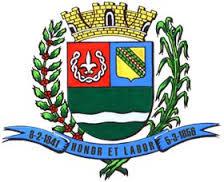 PCA AJUDANTE BRAGA 108 CENTRO SANTA BRANCAData: 13/06/2017 13:36:19Transparência de Gestão Fiscal - LC 131 de 27 de maio 2009 Sistema CECAM (Página: 1 / 2)Empenho	Processo	CPF/CNPJ	Fornecedor	Descrição	Mod. Lic.	Licitação	Valor Empenhado	Valor Liquidado	Valor PagoMovimentação do dia 01 de Junho de 201701.00.00 - PODER LEGISLATIVO01.01.00 - CAMARA MUNICIPAL01.01.00 - CAMARA MUNICIPAL 01.01.00.01.000 - Legislativa 01.01.00.01.31 - Ação Legislativa01.01.00.01.31.0001 - MANUTENÇÃO DA CAMARA 01.01.00.01.31.0001.2001 - MANUTENÇÃO DA CAMARA 01.01.00.01.31.0001.2001.31901301 - FGTS 01.01.00.01.31.0001.2001.31901301.0111000 - GERAL170	0/0	0	37 - Fundo de Garantia por Tempo de Serviços	, recolhimento do FGTS de competencia do mes de maio de 2017	DISPENSA D	/0	0,00	0,00	1.263,3401.01.00.01.31.0001.2001.33903001 - COMBUSTÍVEIS E LUBRIFICANTES AUTOMOTIVOS 01.01.00.01.31.0001.2001.33903001.0111000 - GERAL178	0/0	062.743.422/0001-04	214 - AUTO POSTO ROGEPEL LTDA01.01.00.01.31.0001.2001.33903905 - SERVIÇOS TÉCNICOS PROFISSIONAIS 01.01.00.01.31.0001.2001.33903905.0111000 - GERALMODALIDADES DE LICITAÇÃOCO-C - CONVITE / COMPRAS/SERVIÇOSCONC - CONCURSO PÚBLICOCO-O - CONVITE / OBRASCP-C - CONCORRÊNCIA PUBLICA / COMPRAS/SERVIÇOSCAMARA MUNICIPAL DE SANTA BRANCASECRETARIA DE FINANÇAS - CNPJ.01.958.948/0001-17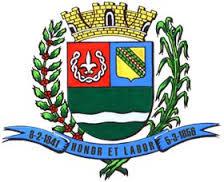 PCA AJUDANTE BRAGA 108 CENTRO SANTA BRANCAData: 13/06/2017 13:36:19Transparência de Gestão Fiscal - LC 131 de 27 de maio 2009 Sistema CECAM (Página: 2 / 2)Empenho	Processo	CPF/CNPJ	Fornecedor	Descrição	Mod. Lic.	Licitação	Valor Empenhado	Valor Liquidado	Valor PagoCP-O - CONCORRÊNCIA PUBLICA / OBRASDISP - DISPENSAIN-G - INEXIGIBILIDADEIS-C - ISENTO DE LICITAÇÕES / COMPRAS/SERVIÇOSIS-O - ISENTO DE LICITAÇÕES / OBRASPR-E - PREGAO ELETRÔNICOPR-G - PREGAO PRESENCIALTP-C - TOMADA DE PREÇOS / COMPRAS/SERVIÇOSTP-O - TOMADA DE PREÇOS / OBRASSANTA BRANCA, 01 de Junho de 2017EVANDRO LUIZ DE MELO SOUSA1SP147248/0-8CHEFE DA COORD FINANCEIRA, refere -se ao abastecimento de gasolina comum nos veiculos da camara munic, refere -se ao abastecimento de gasolina comum nos veiculos da camara municipal noDISPENSA D/0693,00693,000,00mes de maio de 2017, refere-se ao abastecimento de gasolina comum nos veiculos da-se ao abastecimento de gasolina comum nos veiculos dacamara municipal no mes deamio de 201710/0000.626.646/0001-8934 - CECAM CONS ECON. CONT E ADM. MUN. S, Empenho global para pagamento dos serviços profissionais nas are, Empenho global para pagamento dos serviços profissionais nas area de contabilidade,CONVITE02/20140,006.410,990,00patrimonio, processo legislativo, adminstração de pessoal e controle interno  conformele interno  conformecontrato01.01.00.01.31.0001.2001.33903957 - SERVIÇOS DE PROCESSAMENTO DE DADOS01.01.00.01.31.0001.2001.33903957 - SERVIÇOS DE PROCESSAMENTO DE DADOS01.01.00.01.31.0001.2001.33903957 - SERVIÇOS DE PROCESSAMENTO DE DADOS01.01.00.01.31.0001.2001.33903957 - SERVIÇOS DE PROCESSAMENTO DE DADOS01.01.00.01.31.0001.2001.33903957.0111000 - GERAL01.01.00.01.31.0001.2001.33903957.0111000 - GERAL01.01.00.01.31.0001.2001.33903957.0111000 - GERAL80/0000.593.710/0001-72338 - ADENIRA BARRETO ME, Empenho global para pagamento dos serviços de desenvolvimento ma, Empenho global para pagamento dos serviços de desenvolvimento manutenção doDISPENSA D/00,00170,000,00sistema  eletronico de informação ao cidadao E -SIC  conforme mcontratosistema  eletronico de informação ao cidadao E -SIC  conforme mcontratosistema  eletronico de informação ao cidadao E -SIC  conforme mcontrato01.01.00.01.31.0001.2001.33903959 - SERVIÇOS DE ÁUDIO, VÍDEO E FOTO01.01.00.01.31.0001.2001.33903959 - SERVIÇOS DE ÁUDIO, VÍDEO E FOTO01.01.00.01.31.0001.2001.33903959 - SERVIÇOS DE ÁUDIO, VÍDEO E FOTO01.01.00.01.31.0001.2001.33903959 - SERVIÇOS DE ÁUDIO, VÍDEO E FOTO01.01.00.01.31.0001.2001.33903959.0111000 - GERAL01.01.00.01.31.0001.2001.33903959.0111000 - GERAL01.01.00.01.31.0001.2001.33903959.0111000 - GERAL1470/0026.861.284/0001-02477 - PAULO TEODORO DA SILVA, empenho global para pagamento das parcelas de transmissão das se, empenho global para pagamento das parcelas de transmissão das sessoes ordinarias daDISPENSA D/00,00785,000,00camara municipal via radio sb 106,3 fm  durante exercicio de 2017conforme contratoconforme contrato01.01.00.01.31.0001.2001.33903995 - MANUTENÇÃO E CONSERVAÇÃO DE EQUIPAMENTOS DE PROCESSAMENTO DE DADOS01.01.00.01.31.0001.2001.33903995 - MANUTENÇÃO E CONSERVAÇÃO DE EQUIPAMENTOS DE PROCESSAMENTO DE DADOS01.01.00.01.31.0001.2001.33903995 - MANUTENÇÃO E CONSERVAÇÃO DE EQUIPAMENTOS DE PROCESSAMENTO DE DADOS01.01.00.01.31.0001.2001.33903995 - MANUTENÇÃO E CONSERVAÇÃO DE EQUIPAMENTOS DE PROCESSAMENTO DE DADOS01.01.00.01.31.0001.2001.33903995 - MANUTENÇÃO E CONSERVAÇÃO DE EQUIPAMENTOS DE PROCESSAMENTO DE DADOS01.01.00.01.31.0001.2001.33903995.0111000 - GERAL01.01.00.01.31.0001.2001.33903995.0111000 - GERAL01.01.00.01.31.0001.2001.33903995.0111000 - GERAL100/0003.083.597/0001-7358 - COMPUTAÇÃO E ARTE SERV.DE INF.LTDA, Emepnho global para pagamento dos serviços de manutenção, reparo, Emepnho global para pagamento dos serviços de manutenção, reparos, instalaçoes,DISPENSA D/00,00600,000,00SUBTOTALformataçoes,  de equipamentos de informatica conforme contrato------------------------------------------------------------------SUBTOTAL------------------------------------------------------------------693,008.658,991.263,34TOTAL------------------------------------------------------------------693,008.658,991.263,34